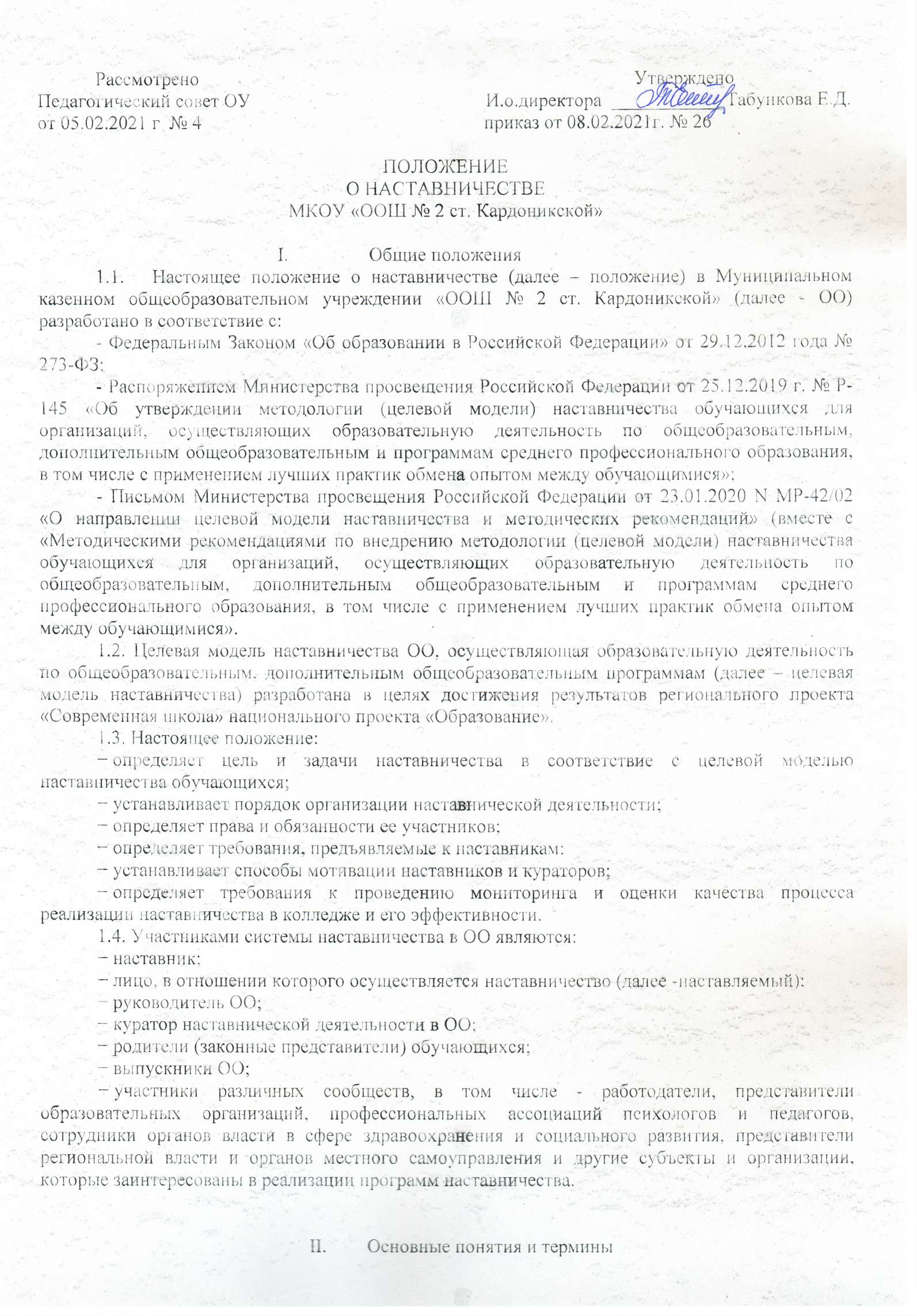 2.1. В настоящем Положении используются следующие определения: − Наставничество – универсальная технология передачи опыта, знаний, формирования навыков, компетенций, метакомпетенций и ценностей через неформальное взаимообогащающее общение, основанное на доверии и партнерстве. − Форма наставничества – способ реализации наставничества через организацию работы наставнической пары или группы, участники которой находятся в заданной обстоятельствами ролевой ситуации, определяемой основной деятельностью и позицией участников. − Наставляемый – участник программы наставничества, который через взаимодействие с наставником и при его помощи и поддержке решает конкретные жизненные, личные и профессиональные задачи, приобретает новый опыт и развивает новые навыки и компетенции. В конкретных формах наставляемый может быть определен термином «обучающийся».− Наставник – участник программы наставничества, имеющий успешный опыт в достижении жизненного, личностного и профессионального результата, готовый и компетентный поделиться опытом и навыками, необходимыми для стимуляции и поддержки процессов самореализации и самосовершенствования наставляемого. − Куратор – сотрудник ОО, который отвечает за организацию программы наставничества.− Программа наставничества – комплекс мероприятий и формирующих их действий, направленный на организацию взаимоотношений наставника и наставляемого в конкретных формах для получения ожидаемых результатов. − Метакомпетенции – способность формировать у себя новые навыки и компетенции самостоятельно, а не только манипулировать полученными извне знаниями и навыками.III. Цель и задачи наставничества. Функции ОО в области внедрения целевой модели наставничества3.1. Целью наставничества является максимально полное раскрытие потенциала личности наставляемого, необходимое для успешной личной и профессиональной самореализации, через создание условий для формирования эффективной системы поддержки, самоопределения и профессиональной ориентации обучающихся, а также оказание помощи педагогическим работникам (далее — педагоги) ОО в их профессиональном становлении, приобретении профессиональных компетенций, необходимых для выполнения должностных обязанностей.3.2. Основными задачами реализации программы наставничества в образовательной организации являются: − улучшение показателей в образовательной, социокультурной, спортивной и других сферах деятельности; − подготовка обучающегося к самостоятельной, осознанной и социально-продуктивной деятельности в современном мире, содействие его профессиональной ориентации; − раскрытие личностного, творческого и профессионального потенциала обучающихся, поддержка формирования и реализации их индивидуальной образовательной траектории;− обучение наставляемых эффективным формам и методам индивидуального развития и работы в коллективе; − формирование у наставляемых способности самостоятельно преодолевать трудности, возникающие в образовательной, социокультурной и других сферах, а также при выполнении должностных обязанностей; − ускорение процесса профессионального становления и развития педагогов, развитие их способности самостоятельно, качественно и ответственно выполнять возложенные функциональные обязанности, повышать свой профессиональный уровень; − сокращение периода профессиональной и социальной адаптации педагогов при приеме на работу, закрепление педагогических кадров в ОО и создание благоприятных условий для их профессионального и должностного развития; − создание условий для эффективного обмена личностным, жизненным и профессиональным опытом для каждого субъекта, участвующих в наставнической деятельности; − выработка у участников системы наставничества высоких профессиональных и моральных качеств, добросовестности, ответственности, дисциплинированности, инициативности, сознательного отношения к индивидуальному развитию; − формирование открытого и эффективного сообщества вокруг ОО, в котором выстроены доверительные и партнерские отношения между его участниками. 3.3. Внедрение целевой модели наставничества в ОО предполагает осуществление следующих функций: − реализация мероприятий «дорожной карты» внедрения целевой модели наставничества; − ежегодная разработка, утверждение и реализация программ наставничества; − назначение куратора, ответственного за организацию внедрения целевой модели наставничества в ОО; − привлечение наставников, обучение, мотивация и контроль за их деятельностью; − инфраструктурное (в том числе - материально-техническое, информационно-методическое) обеспечение наставничества;− осуществление персонифицированного учёта обучающихся, молодых специалистов и педагогов, участвующих в наставнической деятельности ОО; − предоставление данных по итогам мониторинга и оценки качества программы наставничества в ОО, показателей эффективности наставнической деятельности; − проведение внутреннего мониторинга реализации и эффективности наставничества; − обеспечение формирования баз данных и лучших практик наставнической деятельности в ОО; − обеспечение условий для повышения уровня профессионального мастерства педагогических работников, задействованных в реализации целевой модели наставничества, в формате непрерывного образования.IV. Порядок организации наставнической деятельности4.1. Наставническая деятельность осуществляется на основании положения, «дорожной карты» внедрения целевой модели и программы наставничества ОО.4.2. Ответственность за организацию и результаты наставнической деятельности несет руководитель ОО, куратор наставнической деятельности и наставники в рамках, возложенных на них обязанностей по реализации целевой модели наставничества в ОО.4.3. Куратор целевой модели наставничества назначается приказом руководителя школы. 4.4. Программа наставничества разрабатывается куратором (с участием наставников) и включает в себя: − реализуемые в ОО формы наставничества «ученик – ученик»; «учитель – учитель»; «учитель – ученик» с учетом вариаций ролевых моделей по каждой форме; − индивидуальные планы развития наставляемых под руководством наставника (далее – индивидуальные планы) по каждой форме наставничества, на основе которых наставнические пары (наставляемый с наставником) разрабатывают свои индивидуальные планы с учетом выбранной ролевой модели.4.5. Реализация наставнической программы происходит через работу куратора с двумя базами: базой наставляемых и базой наставников. 4.6. Формирование базы наставников и наставляемых осуществляется руководителем, куратором, педагогами, классными руководителями и иными лицами ОО, располагающими информацией о потребностях педагогов и подростков - будущих участников программы. 4.7. Наставничество устанавливается в отношении нуждающихся в нем лиц, испытывающих потребность в развитии/освоении новых метакомпетенций и/или профессиональных компетенций.  4.8. Наставляемым могут быть обучающиеся: − проявившие выдающиеся способности; − демонстрирующие неудовлетворительные образовательные результаты; − с ограниченными возможностями здоровья; − попавшие в трудную жизненную ситуацию; − имеющие проблемы с поведением; − не принимающие участие в жизни школы, отстраненных от коллектива. 4.9. Наставляемыми могут быть педагоги: − молодые специалисты; − находящиеся в состоянии эмоционального выгорания, хронической усталости; − находящиеся в процессе адаптации на новом месте работы; − желающие овладеть современными программами, цифровыми навыками, ИКТ компетенциями и т.д. 4.10. Наставниками могут быть:− обучающиеся, мотивированные помочь сверстникам в образовательных, спортивных, творческих и адаптационных вопросах;  − педагоги и специалисты, заинтересованные в тиражировании личного педагогического опыта и создании продуктивной педагогической атмосферы; − родители обучающихся –  активные участники родительских советов;− выпускники, заинтересованные в поддержке своей школы; − сотрудники   предприятий, заинтересованные в подготовке будущих кадров;− успешные предприниматели или общественные деятели, которые чувствуют потребность передать свой опыт;  − ветераны педагогического труда.  4.11. База наставляемых и база наставников может меняться в зависимости от потребностей образовательной организации в целом и от потребностей участников образовательных отношений: педагогов, учащихся и их родителей (законных представителей).  Наставник одновременно может осуществлять мероприятия наставнической деятельности в отношении не более двух наставляемых, исключение – групповые формы работы (обучающие, коммуникативные и иные мероприятия), по согласованию с наставником и наставляемыми.4.13. Длительность и сроки наставничества устанавливаются индивидуально для каждой наставнической пары (но не более 1 календарного года) в зависимости от планируемых результатов, сформулированных в индивидуальном плане по итогам анализа потребности в развитии наставляемого.4.14. В случае быстрого и успешного освоения лицом, в отношении которого осуществляется наставничество, необходимых компетенций, наставничество по согласованию с наставником и куратором может быть завершено досрочно. Срок наставничества может быть продлен в случае временной нетрудоспособности, командировки или иного продолжительного отсутствия по уважительным причинам наставника или лица, в отношении которого осуществляется наставничество.4.15. Замена наставника производится приказом руководителя ОО, основанием могут выступать следующие обстоятельства: − прекращение наставником трудовых отношений с ОО; − психологическая несовместимость наставника и наставляемого;− систематическое неисполнение наставником своих обязанностей; − привлечение наставника к дисциплинарной ответственности; − обоснованная просьба наставника или лица, в отношении которого осуществляется наставничество. 4.16. При замене наставника период наставничества не меняется.4.17. Для участия в программе заполняются согласия на обработку персональных данных от совершеннолетних участников программы и согласия от родителей (законных представителей) несовершеннолетних наставляемых и наставников. 4.18. Формирование наставнических пар / групп осуществляется на добровольной основе и утверждается приказом директора школы. 4.19. С наставниками, приглашенными из внешней среды составляется договор о сотрудничестве на безвозмездной основе.4.20. Этапы наставнической деятельности в ОО осуществляются в соответствие с «дорожной картой» внедрения целевой модели наставничества (Приложение 1).4.21. Количество встреч наставник и наставляемый определяют самостоятельно при приведении встречи – планировании.V. Права и обязанности куратора5.1. На куратора возлагаются следующие обязанности: − формирование и актуализация базы наставников и наставляемых; − разработка проекта ежегодной программы наставничества ОО;− организация и контроль мероприятий в рамках утвержденной программы наставничества;− подготовка проектов документов, сопровождающих наставническую деятельность и представление их на утверждение руководителю ОО;− оказание своевременной информационной, методической и консультационной поддержки участникам наставнической деятельности; − мониторинг и оценка качества реализованных программ наставничества через SWOT-анализ в разрезе осуществленных форм наставничества; − оценка соответствия условий организации программ наставничества требованиям и принципам целевой модели наставничества на основе анкеты куратора; − своевременный сбор данных по оценке эффективности внедрения целевой модели наставничества;− получение обратной связи от участников программы наставничества и иных причастных к ее реализации лиц (через опросы, анкетирование), обработка полученных результатов;− анализ, обобщение положительного опыта осуществления наставнической деятельности в ОО и участие в его распространении. 5.2. Куратор имеет право: − запрашивать документы (индивидуальные планы, заявления, представления, анкеты) и информацию (для осуществления мониторинга и оценки) от участников наставнической деятельности; − организовать сбор данных о наставляемых через доступные источники (родители, классные руководители, педагоги-психологи, профориентационные тесты и др.); − вносить предложения по изменениям и дополнениям в документы ОО, сопровождающие наставническую деятельность; − инициировать мероприятия в рамках организации наставнической деятельности в ОО; − принимать участие во встречах наставников с наставляемыми; − вносить на рассмотрение руководству ОО предложения о поощрении участников наставнической деятельности; организации взаимодействия наставнических пар; − на поощрение при выполнении показателей эффективности наставничества и высокого качества программ наставничества.VI. Права и обязанности наставника 6.1.  Наставник обязан:− помогать разрабатывать индивидуальный план развития наставляемого, своевременно и оперативно вносить в него коррективы, контролировать его выполнение, оценивать фактический результат осуществления запланированных мероприятий; − в соответствии с программой наставничества лично встречаться с наставляемым для осуществления мероприятий, контроля степени их выполнения, обсуждения, и (при необходимости), коррекции индивидуального плана, выбора методов наставнической деятельности; − выявлять и совместно устранять допущенные ошибки в деятельности наставляемого в рамках мероприятий индивидуального плана; − передавать наставляемому накопленный опыт, обучать наиболее рациональным приемам и современным методам работы или поведения;− оказывать наставляемому помощь по принятию правильных решений в нестандартных ситуациях и пр.; − своевременно реагировать на проявления недисциплинированности наставляемого; − личным примером развивать положительные качества наставляемого, при необходимости - корректировать его поведение; − принимать участие в мероприятиях, организуемых для наставников в ОО, в том числе - в рамках программы наставничества;− в случае, если он не является сотрудником ОО, предоставить справки об отсутствии судимости, медицинские справки и иные документы, необходимые для осуществления наставнической деятельности в отношении обучающихся. Наставник имеет право: − привлекать наставляемого к участию в мероприятиях, связанных с реализацией программы наставничества;− участвовать в обсуждении вопросов, связанных с наставничеством в ОО, в том числе - с деятельностью наставляемого; − выбирать формы и методы контроля деятельности наставляемого и своевременности выполнения заданий, проектов, определенных индивидуальным планом; − требовать выполнения наставляемым индивидуального плана; − в составе комиссий принимать участие в аттестации наставляемого (для формы наставничества «учитель-учитель») и иных оценочных или конкурсных мероприятиях; − принимать участие в оценке качества реализованных программ наставничества, в оценке соответствия условий организации программ наставничества требованиям и принципам целевой модели наставничества;− обращаться к куратору с предложениями по внесению изменений и дополнений в документацию и инструменты осуществления программ наставничества и за организационно-методической поддержкой;− обращаться к руководителю ОО с мотивированным заявлением о сложении обязанностей наставника по причинам личного характера или успешного выполнения лицом, в отношении которого осуществляется наставничество, мероприятий индивидуального плана развития.VII. Права и обязанности наставляемого7.1. Наставляемый обязан:− выполнять задания, определенные в индивидуальном плане, в установленные сроки, и периодически обсуждать с наставником вопросы, связанные с выполнением индивидуального плана; − совместно с наставником развивать дефицитные компетенции, выявлять и устранять допущенные ошибки;− выполнять указания и рекомендации наставника, связанные с выполнением индивидуального плана, учиться у него практическому решению поставленных задач, формировать поведенческие навыки;− отчитываться перед наставником (в части выполнения касающихся его мероприятий индивидуального плана); − сообщать наставнику о трудностях, возникших в связи с исполнением определенных пунктов индивидуального плана; − проявлять дисциплинированность, организованность и ответственное отношение к учебе и всем видам деятельности в рамках наставничества; − принимать участие в мероприятиях, организованных для лиц, в отношении которых осуществляется наставничество, в соответствии с Программой наставничества ОО. 7.2. Наставляемый имеет право:− пользоваться имеющейся в ОО нормативной, информационно-аналитической и учебно-методической документацией, материалами и иными ресурсами, обеспечивающими реализацию индивидуального плана;− в индивидуальном порядке обращаться к наставнику за советом, помощью по вопросам, связанным с наставничеством; запрашивать интересующую информацию; − принимать участие в оценке качества реализованных программ наставничества, в оценке соответствия условий организации программ наставничества требованиям и принципам целевой модели наставничества;− при невозможности установления личного контакта с наставником выходить с соответствующим ходатайством о его замене к куратору наставнической деятельности в ОО.VIII. Мониторинг и оценка результатов реализации программы наставничества8.1. Оценка качества процесса реализации программ наставничества в ОО направлена на:− изучение (оценку) качества реализованных в ОО программ наставничества, их сильных и слабых сторон, качества совместной работы пар/групп «наставник-наставляемый» посредством проведения куратором анализа; − выявление соответствия условий организации программ наставничества в ОО требованиям и принципам целевой модели.8.2. Оценка эффективности внедрения целевой модели осуществляется с периодичностью 1 раз в полугодие. 8.3. Оценка реализации программ наставничества также осуществляется на основе анкет удовлетворенности наставников и наставляемых организацией наставнической деятельности в ОО.8.4. В целях обеспечения открытости реализации целевой модели наставничества в ОО на сайте ОО (указать адрес страницы/раздела о наставничестве) размещается и своевременно обновляется следующая информация:− реестр наставников;− портфолио наставников; − перечень социальных партнеров, участвующих в реализации программы наставничества ОО; − анонсы мероприятий, проводимых в рамках внедрения целевой модели наставничества и др.IX. Мотивация участников наставнической деятельности9.1. Участники системы наставничества в ОО, показавшие высокие результаты, могут быть представлены решением руководителя ОО к следующим видам поощрений: − публичное признание значимости их работы - объявление благодарности, награждение почетной грамотой и др.; − размещение информации (например, фотографий, документов о поощрении, документов о достижениях, наставляемых и др.) на сайте и страницах ОО в социальных сетях;− благодарственные письма родителям наставников из числа обучающихся; − обучение в рамках образовательных программ, выбранных участниками, показавшими высокие результаты. 9.2. Руководство ОО также может оказывать содействие развитию социального капитала наиболее активных участников наставничества в ОО через приглашение их к участию в коммуникативных мероприятиях (конференции, форумы, совещания и др.). 9.3. Руководство ОО вправе применять иные методы нематериальной и материальной мотивации с целью развития и пропаганды института наставничества и повышения его эффективности.